22 октября 2021 года старшим инспектором контрольно-счетного отдела дано заключение на постановление администрации муниципального образования «Мельниковское» «Об утверждении отчета об исполнении бюджета муниципального образования «Мельниковское» за 9 месяцев 2021 года».Заключение на постановление администрации муниципального образования «Мельниковское» от 19.10.2021г. № 68 «Об утверждении отчета об исполнении  бюджета муниципального образования «Мельниковское» за 9 месяцев 2021 года»  проведено  в соответствии с Бюджетным кодексом Российской Федерации, положениями Федерального закона от 07.02.2011г.  №6-ФЗ «Об общих принципах организации и деятельности контрольно-счетных органов субъектов Российской Федерации и муниципальных образований» (в ред. изменений),  Федерального закона от 6 октября 2003г. № 131-ФЗ «Об общих принципах организации местного самоуправления в Российской Федерации» (в ред. изменений), Положением «О бюджетном процессе в муниципальном образовании «Мельниковское», утвержденным решением Совета депутатов муниципального образования «Мельниковское» от 02.07.2008г. № 5.2 (в ред. изменений), Уставом муниципального образования «Мельниковское», Соглашением, заключенным между Советом депутатов муниципального образования «Мельниковское» (далее – сельский Совет депутатов)  и Советом депутатов муниципального образования «Можгинский район» о передаче контрольно-счётному отделу муниципального образования «Можгинский район» (далее – контрольно-счётный отдел) полномочий контрольно-счётного органа муниципального образования «Мельниковское» по осуществлению внешнего муниципального финансового контроля, утвержденного решением сельского Совета депутатов от 30.12.2020г. № 34.2,  Положением  о контрольно - счетном отделе, утвержденным решением  районного Совета депутатов от 24.11.2011г.  № 37.6 (в ред. изменений), п. 2.4 плана работы контрольно-счётного отдела на 2021 год, утвержденного решением районного Совета депутатов от 23.12.2020г. № 38.13, Стандарта внешнего муниципального финансового контроля «Проведение экспертно-аналитического мероприятия», утвержденного председателем контрольно-счетного отдела.Целью  экспертно - аналитического мероприятия является:  реализация закрепленных за контрольно-счетным отделом полномочий, регулярное информирование сельского Совета депутатов и главы муниципального образования сельского  поселения «Мельниковское» (далее – сельское поселение) о ходе исполнения бюджета муниципального образования «Мельниковское».Основными задачами являются: сопоставление утвержденных показателей бюджета муниципального образования «Мельниковское» (далее -  бюджета сельского поселения) за 9 месяцев 2021 года с годовыми назначениями ф. 0503117 по ОКУД «Отчет об исполнении бюджета» (далее - Отчет ф. 0503117), оценка фактического исполнения  бюджета сельского поселения к показателям, утвержденным решением сельского  Совета депутатов от 30.12.2020г. № 34.3 «О бюджете муниципального образования «Мельниковское» на 2021 год и на плановый период 2022 и 2023 годов», а также с показателями за аналогичный период прошлого года; выявление причин возможных несоответствий (нарушений) и подготовка предложений, направленных на их устранение;  состояние налоговой недоимки на 01.10.2021г.; состояние кредиторской и дебиторской задолженности по состоянию на 01.10.2021г.Предметом экспертно-аналитического мероприятия явились: постановление администрации муниципального образования «Мельниковское» от 19.10.2021г. № 68 «Об утверждении отчета об исполнении  бюджета муниципального образования «Мельниковское» за 9 месяцев 2021 года», Отчет ф. 0503117, муниципальные правовые акты, материалы и документы финансово-экономических обоснований указанного постановления в части, касающейся доходных и расходных обязательств муниципального образования «Мельниковское», иные распорядительные документы.Объекты экспертно-аналитического мероприятия: Администрация муниципального образования «Мельниковское» (далее - администрация сельского поселения), Управление финансов Администрации муниципального образования «Можгинский район» (далее – Управление финансов). Рассмотрев отчет об исполнении бюджета сельского поселения, контрольно-счетный отдел отмечает следующее:1. Бюджет сельского поселения за 9 месяцев 2021 года исполнялся в соответствии с требованиями и нормами действующего бюджетного законодательства и  муниципальными правовыми актами.Согласно данных Отчета ф. 0503117 об исполнении бюджета сельского поселения   за 9 месяцев 2021 года доходы поступили в сумме 1 971,5 тыс. руб., что составляет 82,5% плановых и 81,3% уточненных бюджетных назначений. Удельный вес собственных доходов в общем объеме доходов бюджета сельского поселения составил 14,2%. За 9 месяцев 2021 собственные доходы исполнены в сумме 279,1 тыс. руб., что составляет 72,5% плановых бюджетных назначений, т.е. не достигнут 75% уровень исполнения плановых бюджетных назначений. В структуре собственных  доходов из пяти запланированных доходных источников 75% уровень исполнения плановых бюджетных назначений не достигнут по двум  доходным источникам и составляет 9,3% по налогу на имущество физических лиц и 66,6% по земельному налогу; доходы от использования имущества, находящегося в государственной и муниципальной собственности, не поступили. По двум доходным источникам 75% уровень исполнения плановых бюджетных назначений превышен и составляет 129,2% по ЕСХН и 76,4% по налогу на доходы физических лиц. Несмотря на невысокий процент исполнения плановых назначений согласно плана поступлений налоговых и неналоговых доходов на 2021 год, согласованного с Минфином УР, план поступления собственных доходов в бюджет сельского поселения на 9 месяцев отчетного года в сумме 151,0 тыс. руб. перевыполнен на 128,1 тыс. руб. или на 84,8%.  Налоговая недоимка по налогам, сборам и иным обязательным платежам по состоянию на 01.10.2021г. в сравнении с аналогичным периодом прошлого года (на 01.10.2020г. составляла 73,5 тыс. руб.) уменьшилась на 9,3 тыс. руб. и  составила 66,6 тыс. руб.Доля безвозмездных поступлений в общем объеме доходов составила 85,8% или 1 692,4 тыс. руб. В целом исполнение расходной части бюджета сельского поселения в сумме 1 599,4 тыс. руб. составило 66,9% плановых  и 66% уточненных бюджетных ассигнований, т.е. не достигло 75% уровень исполнения бюджетных ассигнований. В структуре расходов бюджета сельского поселения из 7 семи разделов по пяти исполнение также  не достигло 75% уровень исполнения и составило от 20,3% по разделу «Жилищно-коммунальное хозяйство» до 72,2% по разделу «Общегосударственные вопросы». По двум разделам  исполнение превысило 75% уровень исполнения и составило 100% по разделу «Культура и кинематография», 99% по разделу «Физическая культура и спорт». В сравнении с аналогичным периодом прошлого года по трем расходным источникам из семи наблюдается увеличение расходов, по трем - уменьшение расходов, по одному – расход на уровне прошлого года.Бюджет сельского поселения за 9 месяцев 2021г. исполнен с профицитом в сумме 372,1 тыс. руб., что соответствует Отчету ф. 0503117. По состоянию на 01.10.2021г. в сравнении с аналогичным периодом прошлого года дебиторская задолженность бюджета сельского поселения больше на 32 366,88 руб. и  составляет 45 461,89 руб., кредиторская задолженность меньше на 453 484,85 руб. и составляет в сумме 69 530,44 руб. Просроченной дебиторской и кредиторской задолженности по состоянию на 01.10.2021г. не установлено.2. При исполнении бюджета сельского поселения Управление финансов руководствовалось  Приказами Минфина России от 06.06.2019г. № 85н «О Порядке формирования и применения кодов бюджетной классификации Российской Федерации, их структуре и принципах назначения» (в ред. от изменений), от 29.11.2017г. № 209н «Об утверждении Порядка  применения классификации операций сектора государственного управления» (в ред. изменений).3. Представленные в контрольно-счетный отдел документы и информация  соответствуют действующему законодательству и достаточны для проведения экспертно-аналитического мероприятия.4. Замечания финансово-экономического характера отсутствуют. Контрольно-счетным отделом   предложен ряд мероприятий  в целях обеспечения полноты учета налогоплательщиков и увеличения доходной базы бюджета  района.Представление по результатам экспертно-аналитического мероприятия не направлялось.исп.  старший инспектор  контрольно-счетного отдела  Е.В. Трефилова22.10.2021г.КОНТРОЛЬНО-СЧЕТНЫЙ ОТДЕЛ
МУНИЦИПАЛЬНОГО ОБРАЗОВАНИЯ «МОЖГИНСКИЙ РАЙОН»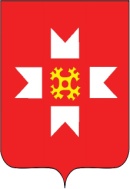 «МОЖГА  ЁРОС» МУНИЦИПАЛ  КЫЛДЫТЭЛЭН ЭСКЕРОНЪЯ НО ЛЫДЪЯНЪЯ  ЁЗЭТЭЗ